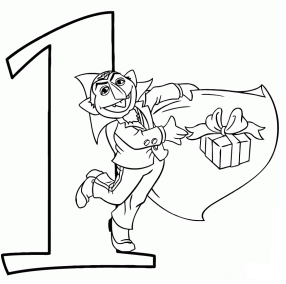 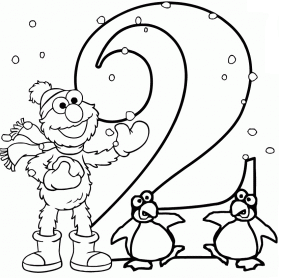 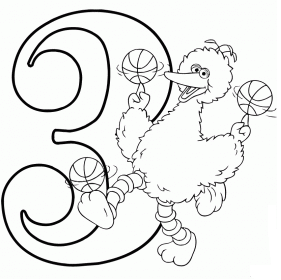 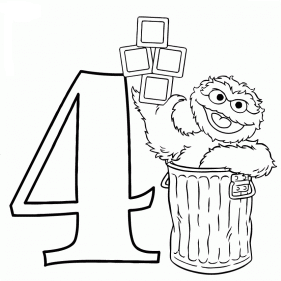 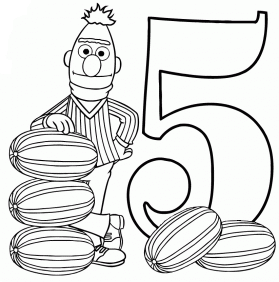 one one       two two      three three   four four       five five     one one       two two      three three   four four       five five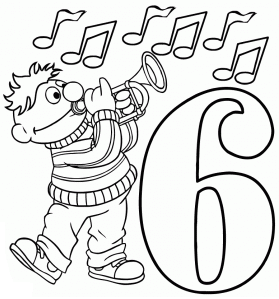 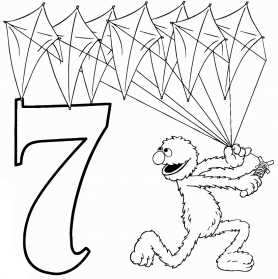 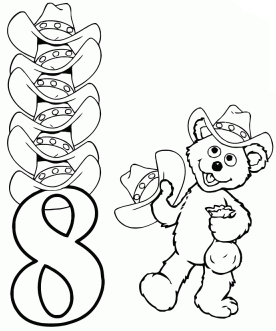 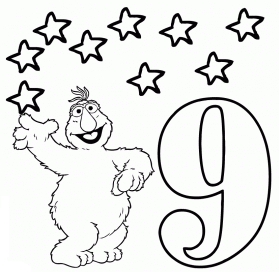 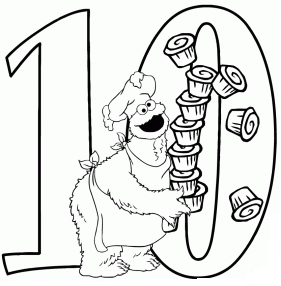 six  six 	   seven seven	 eight eight    nine nine	  	 ten ten   six  six 		seven	seven	 eight eight    nine nine     ten tenwww.eegitimim.com 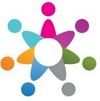 